БАШҠОРТОСТАН РЕСПУБЛИКАҺЫ                                   РЕСПУБЛИка БАШКОРТОСТАН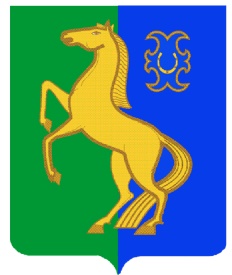        ЙƏРМƏКƏЙ РАЙОНЫ                                                  АДМИНИСТРАЦИЯ   сельского                                                                          МУНИЦИПАЛЬ РАЙОНЫНЫҢ                                     поселения  Рятамакский Сельсовет     РəтамаҠ  ауыл  Советы                                             МУНИЦИПАЛЬНОГО РАЙОНА          АУЫЛ БИЛəМəҺЕ   ХАКИМИəТЕ                                            ЕРМЕКЕЕВСКий РАЙОН   452181,  Рəтамаҡ а, Коммунистик. ур. 28                                       452181,с.Рятамакул.Коммунистическая,28                 т. (34741) 2-66-37                                                                                                   т.(34741)2-66-37                     rуаtamak_ss @mail. ru                                                                                                rуаtamak_ss @mail. ru                                                                                                                                                                                       ҠАРАР                                                                                 ПОСТАНОВЛЕНИЕ     13 сентябрь  2021  й.                                  №  26                               13 сентября  2021 г.         О внесений изменений в постановление главы сельского поселения Рятамакский сельсовет муниципального района Ермекеевский район Республики Башкортостан  от 30 января 2019 года № 21 «Об утверждении Плана мероприятий по противодействию коррупции в сельском поселении Рятамакский сельсовет муниципального района Ермекеевский район Республики Башкортостан на 2019 -2021 годы»      В связи с принятием Указа Президента Российской Федерации от 16 августа 2019 года № 478 «О Национальном плане противодействия коррупции на 2021 - 2024 годы»                                            ПОСТАНОВЛЯЮ:Внести в постановление главы сельского поселения «Об утверждении Плана мероприятий по противодействию коррупции в сельском поселении  Рятамакский сельсовет муниципального района Ермекеевский район Республики Башкортостан на 2021-2024 годы» следующие изменения:а) в наименовании пункта 1 распоряжения слова «на 2019-2021 годы» заменить словами «на 2021 год»б) План мероприятий по противодействию коррупции в сельском поселении Рятамакский сельсовет на 2019-2021 годы, изложить в новой редакции, согласно приложению к настоящему постановлению.    2. Постановление  вступает в силу со дня его подписания.   3.Контроль за исполнением настоящего постановления оставляю за собой.       И.о. главы сельского поселения                         Л.Р.Салимов 	Приложение к постановлению и.о. главы сельского поселения Рятамакский сельсовет  муниципального района Ермекееевский район Республики Башкортостанот «13»  сентября 2021 г. № 26ПЛАН мероприятий по противодействию коррупции в сельском поселении Рятамакский сельсовет муниципального района Ермекеевский район Республики Башкортостан на 2019-2021 годы№№ п/пСодержание мероприятийИсполнителиСрокиисполнения1Внести изменение в  план (программу) по противодействия коррупции на 2021 год в соответствии с Национальным планом на 2021 - 2024 с учетом типа муниципального образования Сельское поселение до 25 сентября 2021 года2Принятие (корректировка) планов (программ) по противодействию коррупции с учетом специфики деятельности органов местного самоуправления и обеспечение проведения общественных обсуждений (с привлечением экспертного сообщества) проектов указанных планов (программ)Сельское поселение до 31 января2021 года,далее-по меренеобходимости3Разработка и принятие нормативных правовых актов в сфере противодействия коррупцииСельское поселение по мере необходимости4Проведение антикоррупционной экспертизы нормативных правовых актов и проектов нормативных правовых актов. Обеспечение устранения выявленных коррупциогенных факторовСельское поселение Постоянно5Обеспечение проведения независимой антикоррупционной экспертизы и общественного обсуждения проектов нормативных правовых актов и действующих нормативных правовых актов, в том числе путем размещения проектов нормативных правовых актов на официальных сайтах  сельского поселения Сельское поселение Постоянно6Принятие мер, направленных на повышениеэффективности деятельности должностных лиц по профилактике коррупционных и иных правонарушенийСельское поселение Постоянно7Проведение анализа соблюдения запретов, ограничений и требований, установленных в целях противодействия коррупции, лицами, замещающими муниципальные должности, должности муниципальной службы, должности руководителей муниципальных учрежденийСельское поселение постоянно8Обеспечение применения предусмотренных законодательством мер юридической ответственности в каждом случае несоблюдения запретов, ограничений и требований, установленных в целях противодействия коррупции. Освещение информации о фактах нарушений и принятых мерах ответственностиСельское поселение постоянно9Обеспечение использования специального программного обеспечения «Справки БК» всеми лицами, претендующими на замещение должностей или замещающими должности, осуществление полномочий по которым влечет за собой обязанность представлять сведения о своих доходах, расходах, об имуществе и обязательствах имущественного характера, о доходах, расходах, об имуществе и обязательствах имущественного характера своих супругов и несовершеннолетних детей, при заполнении справок о доходах, расходах, об имуществе и обязательствах имущественного характераСельское поселение постоянно11Организация проведения оценки коррупционных рисков, возникающих при реализации полномочий, и внесение уточнений в перечень должностей муниципальной службы, замещение которых связано с коррупционными рискамиСельское поселение ежегодно12Проведение анализа сведений о доходах, расходах, об имуществе и обязательствах имущественного характера представленных муниципальными служащими, руководителями муниципальных учрежденийСельское поселение ежегодно,до 1 июлятекущего года13Проведение анализа сведений (в части, касающейся профилактики коррупционных правонарушений), представленных кандидатами на должности в органах местного самоуправления и подведомственных им учрежденияхСельское поселение постоянно14Принятие мер по повышению эффективности контроля за соблюдением лицами, замещающими муниципальные должности, должности муниципальной службы, требований законодательства о противодействии коррупции, касающихся предотвращения и урегулирования конфликта интересов, в том числе за привлечением таких лиц к ответственности в случае их несоблюдения Сельское поселение постоянно15Актуализация сведений, содержащихся в анкетах, представляемых при назначении лиц, замещающих муниципальные должности, должности муниципальной службы, об их родственниках и свойственниках в целях выявления возможного конфликта интересовСельское поселение по мере необходимости16Обеспечить    своевременность    направления     в Аппарат Правительства Республики Башкортостан и   полноту   сведений   о   применении   к   лицам, замещающим        муниципальные       должности, должности   муниципальной   службы,   должности руководителей муниципальных учреждений,    взыскания    в    виде    увольнения (освобождения от должности) в связи с утратой доверия       за       совершение       коррупционного правонарушения  для   включения  в  реестр  лиц, уволенных в связи с утратой доверияСельское поселение постоянно17Повышение квалификации муниципальных служащих, в должностные обязанности которых входит участие в противодействии коррупцииСельское поселение Ежегодно18Обучение муниципальных служащих, впервые поступивших на муниципальную службу для замещения должностей, включенных в перечни должностей, установленные нормативными правовыми актами Российской Федерации, по образовательным программам в области противодействия коррупцииСельское поселение не позднее одного годасо дняпоступленияна службу19Проведение обучения муниципальных служащих, в должностные обязанности которых входит участие в противодействии коррупцииСельское поселение ежегодно20Рассмотрение не реже одного раза в квартал вопросов правоприменительной практики по результатам вступивших в законную силу решений судов, арбитражных судов о признании недействительными ненормативных правовых актов, незаконными решений и действий (бездействия) органов местного самоуправления и их должностных лиц в целях выработки и принятия мер по предупреждению и устранению причин выявленных нарушенийСельское поселение ежеквартально21Проведение в подведомственных учреждениях и организациях проверок соблюдения требований статьи 13.3 Федерального закона «О противодействии коррупции», в том числе наличия необходимых правовых актов, содержания планов мероприятий по противодействию коррупции и их реализации, принимаемых мер по выявлению, предотвращению и урегулированию конфликта интересовСельское поселение не реже 1 раза в 3 года22Внесение в трудовой договор руководителя подведомственной организации положения о соблюдении запретов, ограничений и обязанностей, установленных в целях противодействия коррупции в случаях, предусмотренных Трудовым кодексом Российской Федерации, другими федеральными законами, нормативными правовыми актами Президента Российской Федерации и Правительства Российской Федерации, локальными нормативными актами организации, а также установления мер дисциплинарной ответственности за несоблюдение трудовых обязанностей.Сельское поселение  После принятия плана23Обеспечение наполнения подразделов, посвященных вопросам противодействия коррупции, официальных сайтов в соответствии с требованиями Указа Президента Республики Башкортостан от 29.04.2014 № УП-108Сельское поселение Постоянно24Проведение мониторинга коррупционных проявлений посредством анализа жалоб и обращений граждан и организаций, а также публикаций в СМИ и социальных сетях, своевременное их рассмотрение и принятие мер по указанным фактамСельское поселение постоянно25Проведение на официальных сайтах в информационно-телекоммуникационной сети Интернет онлайн-опросов посетителей сайта об их мнении об уровне коррупции в данном органе, а также подведомственных ему организациях, и эффективности принимаемых антикоррупционных мерСельское поселение ежегодно до 30 апреля26Проведение анализа исполнения гражданами, замещавшими должности муниципальной службы, включенные в перечни, установленные нормативными правовыми актами Российской Федерации, и организациями обязанностей, предусмотренных статьей 12 Федерального закона «О противодействии коррупции». При выявлении нарушений информирование органов прокуратурыСельское поселение постоянно27Проведение анализа на предмет аффилированности либо наличия иных коррупционных проявлений между должностными лицами заказчика и участника закупок. Обеспечение проведения аналогичного анализа в подведомственных организациях. В случаях выявления признаков коррупционных проявлений организация и проведение проверок соблюдения требований о предотвращении конфликта интересов, а также информирование контрольных органовСельское поселение постоянно28Проведение проверок соблюдения законодательства о противодействии коррупции в органах местного самоуправления и муниципальных учреждениях, изучение практики исполнения органами местного самоуправления Республики Башкортостан законодательства о противодействии коррупцииСельское поселение по отдельному плану29Оказание методической помощи органам местного самоуправления в организации работы по противодействию коррупцииСельское поселение постоянно30Обеспечение рассмотрения отчета о выполнении Плана мероприятий по противодействию коррупции на 2021-2024 годыСельское поселение ежегодно до 1 февраля31Принятие мер по недопущению нецелевого использования бюджетных ассигнований федерального бюджета, выделяемых на проведение противоэпидемических мероприятий, в том числе на противодействие распространению новой коронавирусной инфекции (COVID-19), а также на реализацию национальных проектов, предусмотренных Указом Президента РоссийскойФедерации от 7 мая 2018 г. №204 «0 национальных целях и стратегических задачах развития Российской Федерации на период 2024 года», обратив особое внимание на выявление и пресечение фактов предоставления аффилированным коммерческим структурам неправомерных преимуществ и оказания им содействия в иной форме должностными лицами органов государственной власти РБ и органов местного самоуправления РБСельское поселение постоянно32Проводить мониторинг участия лиц, замещающих государственные должности субъектов Российской Федерации и муниципальные должности, должности государственной гражданской службы субъектов Российской Федерации и должности муниципальной службы, в управлении коммерческими и некоммерческими организациями.Сельское поселение Раз в полугодие33Обеспечить участие лиц, впервые поступивших на государственную (муниципальную) службу или на работу в соответствующие организации и замещающих должности, связанные с соблюдением антикоррупционных стандартов, в мероприятиях по профессиональному развитию в области противодействия коррупцииСельское поселение не позднее одного года со дня поступления на службу34Обеспечить    участие    государственных (муниципальных) служащих, работников, в должностные обязанности которых входит участие в проведении закупок товаров, работ, услуг для обеспечения   государственных   (муниципальных)   нужд, в мероприятиях по  профессиональному развитию  в области противодействия коррупции, в том числе их обучение по дополнительным профессиональным программам в области противодействия коррупции.Сельское поселение По мере необходимости